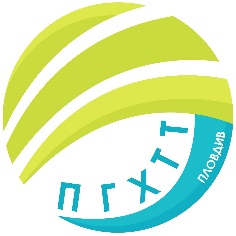 Приложение № 29 към Заповед № РД-06-748/17.02.2021 г.ПРОФЕСИОНАЛНА ГИМНАЗИЯ ПО ХРАНИТЕЛНИ ТЕХНОЛОГИИ И ТЕХНИКА – ГР. ПЛОВДИВгр. Пловдив 4003, бул. „Васил Априлов” № 156, Директор: 032/95-28-38, Секретар: 032/95-50-18, e- mail: pghtt_plov@pghtt.net, http://pghtt.net/Клас XII гГРАФИК ЗА КЛАСНИ И КОНТРОЛНИ РАБОТИII СРОК НА 2020/2021 УЧЕБНА ГОДИНАинж. Людмила Ганчева,директор на ПГ по хранителни технологии и техника – гр. Пловдив	Учебен предметФевруариМартАприл	Учебен предметдата/часдата/часдата/часБългарски език и литература16.02.2021 г.5 часКл. работа30.03.2021г.4 и 5 часМатематика05.03.2021г. 1 часКл. работа15.04.2021г.6 часЧЕ по професията – английски език11.02.2021г3 час01.04.2021г.3 часАвтоматизация на производството22.04.2021г.  5 часСвят и личност23.03.2021г. 6 часТехнология на хранителните производства в ХВП12.02.2021г.2 часМикробиология15.02.2021г.1 час